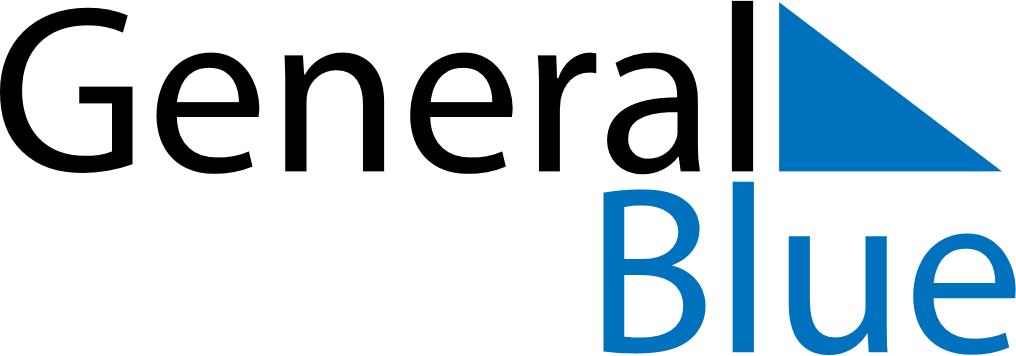 July 2024July 2024July 2024July 2024July 2024July 2024West Beach, Western Australia, AustraliaWest Beach, Western Australia, AustraliaWest Beach, Western Australia, AustraliaWest Beach, Western Australia, AustraliaWest Beach, Western Australia, AustraliaWest Beach, Western Australia, AustraliaSunday Monday Tuesday Wednesday Thursday Friday Saturday 1 2 3 4 5 6 Sunrise: 6:58 AM Sunset: 4:54 PM Daylight: 9 hours and 56 minutes. Sunrise: 6:58 AM Sunset: 4:54 PM Daylight: 9 hours and 56 minutes. Sunrise: 6:58 AM Sunset: 4:55 PM Daylight: 9 hours and 57 minutes. Sunrise: 6:58 AM Sunset: 4:55 PM Daylight: 9 hours and 57 minutes. Sunrise: 6:57 AM Sunset: 4:56 PM Daylight: 9 hours and 58 minutes. Sunrise: 6:57 AM Sunset: 4:56 PM Daylight: 9 hours and 58 minutes. 7 8 9 10 11 12 13 Sunrise: 6:57 AM Sunset: 4:57 PM Daylight: 9 hours and 59 minutes. Sunrise: 6:57 AM Sunset: 4:57 PM Daylight: 10 hours and 0 minutes. Sunrise: 6:57 AM Sunset: 4:58 PM Daylight: 10 hours and 1 minute. Sunrise: 6:56 AM Sunset: 4:58 PM Daylight: 10 hours and 1 minute. Sunrise: 6:56 AM Sunset: 4:59 PM Daylight: 10 hours and 2 minutes. Sunrise: 6:56 AM Sunset: 4:59 PM Daylight: 10 hours and 3 minutes. Sunrise: 6:56 AM Sunset: 5:00 PM Daylight: 10 hours and 4 minutes. 14 15 16 17 18 19 20 Sunrise: 6:55 AM Sunset: 5:01 PM Daylight: 10 hours and 5 minutes. Sunrise: 6:55 AM Sunset: 5:01 PM Daylight: 10 hours and 6 minutes. Sunrise: 6:54 AM Sunset: 5:02 PM Daylight: 10 hours and 7 minutes. Sunrise: 6:54 AM Sunset: 5:02 PM Daylight: 10 hours and 8 minutes. Sunrise: 6:53 AM Sunset: 5:03 PM Daylight: 10 hours and 9 minutes. Sunrise: 6:53 AM Sunset: 5:04 PM Daylight: 10 hours and 10 minutes. Sunrise: 6:52 AM Sunset: 5:04 PM Daylight: 10 hours and 11 minutes. 21 22 23 24 25 26 27 Sunrise: 6:52 AM Sunset: 5:05 PM Daylight: 10 hours and 13 minutes. Sunrise: 6:51 AM Sunset: 5:06 PM Daylight: 10 hours and 14 minutes. Sunrise: 6:51 AM Sunset: 5:06 PM Daylight: 10 hours and 15 minutes. Sunrise: 6:50 AM Sunset: 5:07 PM Daylight: 10 hours and 16 minutes. Sunrise: 6:49 AM Sunset: 5:08 PM Daylight: 10 hours and 18 minutes. Sunrise: 6:49 AM Sunset: 5:08 PM Daylight: 10 hours and 19 minutes. Sunrise: 6:48 AM Sunset: 5:09 PM Daylight: 10 hours and 20 minutes. 28 29 30 31 Sunrise: 6:47 AM Sunset: 5:10 PM Daylight: 10 hours and 22 minutes. Sunrise: 6:47 AM Sunset: 5:10 PM Daylight: 10 hours and 23 minutes. Sunrise: 6:46 AM Sunset: 5:11 PM Daylight: 10 hours and 25 minutes. Sunrise: 6:45 AM Sunset: 5:12 PM Daylight: 10 hours and 26 minutes. 